School council minutes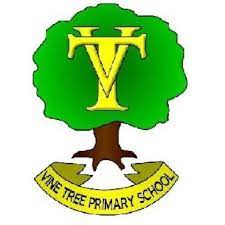 Focus of the meeting: break and lunchtimeMeeting date: 9/11/2022Discussion pointaction agreedUpset children in the playground – Can we have a buddy bench?School council to research costs at next meeting.Rubbish at break time.Can we nominate rubbish monitors?Can Mr Ross increase how often the bins are emptied?Behaviour in the locker rooms.Can we nominate cloakroom monitors?Could teachers send a group at a time to lockers rather than the whole class?School council to make posters to remind children of behaviour expectations.Could we nominate locker room monitors?We would like an indoor space to use at break / lunch time.Mr Locke to speak to teachers about bringing back the library as an open space at lunchtime.Children are using the equipment when it is not their day on the rota.Print extra rotas to put up near the equipment as a reminder.Teachers to remind children of their days on equipment before they go to play.Any other business?Could we talk about after school clubs, such as having a science club, in our next meeting?